MAHARSHI DAYANAND UNIVERSITY, ROHTAK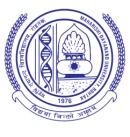 (             A State University established under Haryana Act No. XXV of 1975)  ‘A+’ Grade University Accredited by NAAC                     Theory Date Sheet B.Ed. 2nd Year (Regular & Re-Appear) Examinations June-2019            Centre of Exam.    :   As per Roll. No. Slip and Building Notice 	Time of Exam	   :	9.30 AM to 12.30 PM  						     Controller of Examinations DateSubjectPaper CodePaper ID03.06.2019Knowledge and CurriculumI1712105.06.2019Assessment for LearningII1712207.06.2019Creating and Inclusive SchoolIII1712310.06.2019Language Across the CurriculumTIME : 9.30 AM 11.00 AMIV (A)1712410.06.2019Understanding Disciplines and Subjects TIME : 11.00 AM 12.30 PMIV (B)1712512.06.2019Gender School and SocietyTIME : 9.30 AM 11.00 AMV (A)17126Work EducationTIME : 11.00 AM 12.30 PMV (B) (i)17127Health Physical and Yoga EduTIME : 11.00 AM 12.30 PMV (B) (ii)17128Peace Education TIME : 11.00 AM 12.30 PMV (B) (iii)17129Guidance and CounsellingTIME : 11.00 AM 12.30 PMV (B) (iv)17130